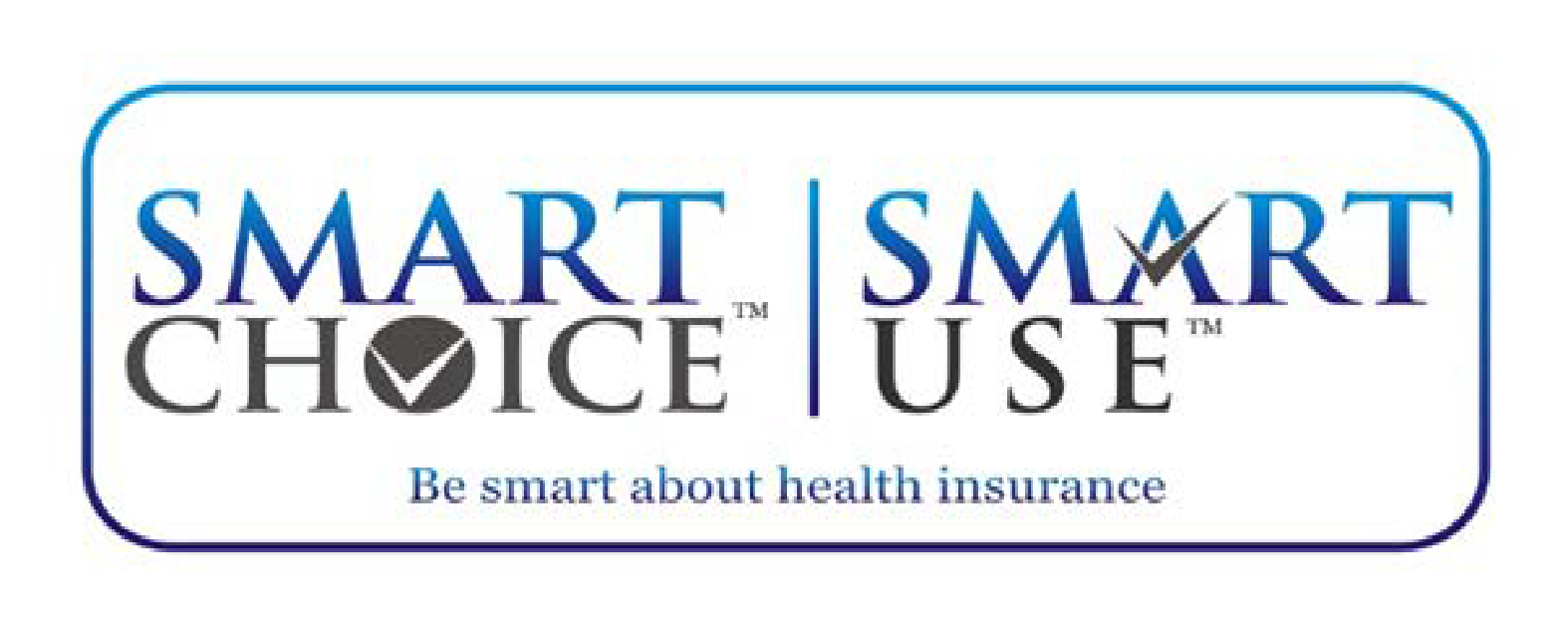 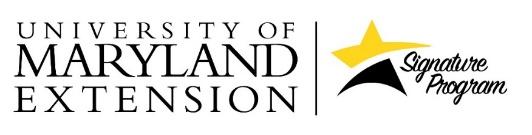 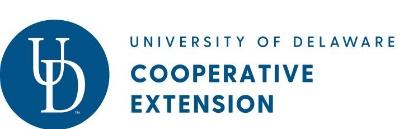 Smart Choice / Smart Use Health Insurance™Health Insurance Basics for College GradsMay 7th, 2024Smart Choice: Health Insurance Basics for College GradsOne workshop: 6:00pm-7:00pm EDTJumping into the job market can be challenging. One of the first decision you make after being hired is selecting a health insurance plan. We are here to simplify this process for you. This workshop will help you understand how health insurance plans differ and how you can select a plan that is a good for you.If you need a reasonable accommodation to participate in these workshops, please contact Carrie Sorenson at least two weeks before the workshop you would like to attend at (410) 386-2760. University programs, activities, and facilities are available to all without regard to race, color, sex, gender identity or expression, sexual orientation, marital status, age, national origin, political affiliation, physical or mental disability, religion, protected veteran status, genetic information, personal appearance, or any other legal protected class.Click Hereto RegisterOr use QR code below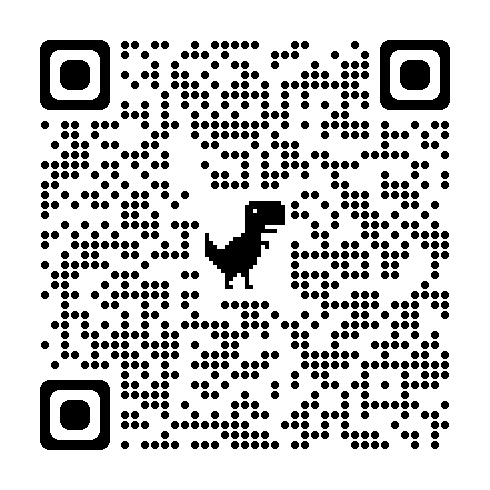 